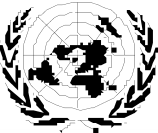 Human Rights CouncilSocial Forum1 – 2 October 2019Room XX, Palais des Nations, Geneva“THE PROMOTION AND PROTECTION OF THERIGHTS OF CHILDREN AND YOUTH THROUGH EDUCATION”PROGRAMME OF WORKTuesday, 1 October 2019: “Mind the gaps: Realizing the right to education for all”10h00-10h30	Opening remarksH.E. Ms. Kadra Ahmed Hassan, Chairperson-Rapporteur of the Social Forum Ms. Tatiana Valovaya, UNOG Director-GeneralH.E. Mr. Coly Seck, President of the Human Rights Council10h30-11h30	Keynote panel: The transformative power of education for young peopleHer Highness Sheikha Moza bint Nasser of Qatar, Chairperson and Founder of Education Above All Foundation (Keynote speaker)Ms. Michelle Bachelet, United Nations High Commissioner for Human Rights Ms. Stefania Giannini, Assistant Director-General for Education, United Nations Educational, Scientific and Cultural Organization (UNESCO)Ms. Maya Ghazal, High Profile Supporter, United Nations High Commissioner for Refugees (UNHCR)Mr. Luis Pedernera, Chair of the UN Committee on the Rights of the Child Ms. Koumbou Boly Barry, Special Rapporteur on the Right to Education11h30-13h00	General statements 13h00-15h00	Reception offered by the Permanent Mission of Qatar to the United Nations /	Side events15h00-15h45	Reaching those being left behind and defending the right to education Moderator: Ms. Ann Skelton, UN Committee on the Rights of the Child Member & UNESCO Chair in Education Law in Africa Ms. Martha Muhwezi, Executive Director, Forum for African Women Educationalists – Expanding girls’ opportunities through access to education in Africa Ms. Lizet Vlamings, Advocacy and Research Manager, Consortium for Street Children – Innovation in education: overcoming barriers to learning for street children (video screening)Mr. Sylvain Aubry, Global Initiative on Economic, Social and Cultural Rights - The process and purpose of the Abidjan Principles on the human rights obligations of States to provide public education and to regulate private involvement in educationMr. Alassane Gano, ATD Fourth World – Understanding the reality of poverty:  key to realizing the right to education for allMs. Dalí Silvia Angel, Red de Jóvenes Indígenas, Mexico/FILAC – Right to education for indigenous children and youth15h45-16h30 	Interactive dialogue16h30-17h15 	Education in conflict and emergenciesModerator: Mr. Hans Brattskar, Ambassador, Permanent Representative of NorwayMs. Luciana Micha, Ministry of Defence, Argentina, General Director of the Center of International Studies of University of Buenos Aires – Global progress in protecting education from attack through the Safe Schools initiativeMs. Becky Telford, Senior Education Advisor, UNHCR – Upholding the right to education for refugee children and youth Ms. Alison Joyner – Education in Emergencies Specialist, Plan International Norway – Safe and equal access to education for girls and young women in conflict and emergency settings Ms. Arizza Nocum, Extremely Together, Kofi Annan Foundation –  Education as a pathway to peaceMs. Bushra Zulfiqar, Global Education Director, Save the Children – The role of education to safeguard children and youth and rebuild lives in situations of conflict   17h15-18h00	Interactive dialogueWednesday, 2 October: An education fit for the future10h00-10h20	Opening of Day 2Ms. Jayathma Wickramanayake – UN Secretary-General’s Envoy on Youth (video address)Mr. Vartan Melkonian, Guest Conductor, Royal Philharmonic Orchestra, and Patron of the Consortium for Street Children (Keynote speaker)10h20-11h30 	“Human rights education for youth and by youth: Experiences from different    regions and the way forward”Moderator: Ms. Paulina Tandiono, OHCHR Mr. Guillermo Gutiérrez, Istituto Internazionale Maria Ausiliatrice (IIMA) and VIDES International (International Volunteerism Organization for Women, Education, and Development)Ms. Victoria Ibiwoye, One African Child Foundation for Creative Learning Mr. Aunell Ross R. Angcos, Spokesman of Millennials PH and Chairman of UNESCO Young Professionals of the Philippines 11h30-12h15	How education today can strengthen opportunities for the future  Moderator: Mr. Chris Mburu, OHCHR, Senior Human Rights AdvisorMr. Parmosivea Soobrayan, Regional Education Advisor, United Nations Children’s Fund (UNICEF) Regional Office for Europe and Central Asia  – Inclusive and equitable quality education: a key ingredient for strengthening future opportunities for allMs. Elin Martínez, Senior Researcher, Human Rights Watch – The importance of protecting the right to secondary education and technical and vocational educationMr. Dominic Wilcox, Little Inventors – Inspiring children to be the creative thinkers of the futureMr. Hiromichi Katayama, Chief a.i., Section of Youth, Literacy and Skills Development, Education Sector, UNESCO – The role of education and training for a better life and decent workMs. Lucija Karnelutti, Organising Bureau of European School Student Unions – Youth perspectives on the changes needed to secure an education fit for the future 12h15-13h00	Interactive dialogue13h00-15h00	LUNCH BREAK/Side events15h00-16h00  	Education as empowerment for children and youthModerator: H. E. Ms. Jillian Dempster, Ambassador/Permanent Representative of New Zealand to the United Nations Office at GenevaMs. Monica Ferro, Director, United Nations Population Fund Geneva Office  – Integrating sexual education in a section on curriculum for schools Ms. Kristeena Monteith, UN Young Leader for the Sustainable Development Goals – How education can help children and youth reach their rightsMs. Hamda Hasan Abd-al-Rahman Abu Za’in Al-Sulaiti, Secretary General of the Qatari National Committee for Education, Culture and Science – Youth and children’s education, and economic and cognitive empowermentMr. Alex Conte, Child Rights Connect –  Children’s views on education as an essential pillar for empowerment and the promotion of human rightsMr. Jorge Cardona, Professor of Public International Law, University of Valencia, former member of the Committee on the Rights of the Child – Empowering children with disabilities through inclusive educationMs. Sigall Horovitz, United Nations Office on Drugs and Crime (UNODC) – Empowering youth through education on the corruption-human rights nexus16h00-16h45	Interactive dialogue 16h45-17h30	Conversation on the way forward with the Deputy High Commissioner for Human Rights Ms. Kate Gilmore, Deputy High Commissioner for Human Rights Ms. Kristeena Monteith, UN Young Leader for the Sustainable Development GoalsMs. Victoria Ibiwoye, One African Child Foundation for Creative Learning17h30-18h00	Closing remarks and musical performance